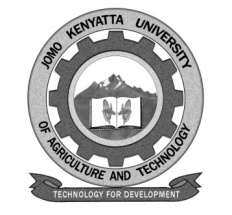 W1-2-60-1-6JOMO KENYATTA UNIVERSITY OF AGRICULTURE AND TECHNOLOGYUNIVERSITY EXAMINATIONS 2019/2020FIRST YEAR SECOND SEMESTER EXAMINATION FOR THE DEGREE OF BACHELOR OF SCIENCE IN MEDICAL MICROBIOLOGYMMB 2108: VECTOR BIOLOGYDATE: APRIL, 2020							              TIME: 2 HOURS                   INSTRUCTIONS: 	ANSWER QUESTION ONE (COMPULSORY) AND ANY OTHER TWO QUESTIONSQUESTION ONE: 30 MARKSa.	Define the following terminologies:-	i.	Arthropods.								(2 marks)	ii.	Cyclo - propagative.							(2 marks)	iii.	Trans-stadial transmission.					(2 marks)b.	i.	Outline the classification of malarial mosquito.			(3 marks)	ii.	State the diseases transmitted by mosquito.			(3 marks)c. 	Citing examples, differentiate between class insecta and class arachnida. (6 marks)d.	Describe any three vector-borne bacterial infections of man.		(6 marks)e.	Outline the importance of studying disease vectors.			(6 marks)QUESTION TWO: 20 MARKSDiscuss various viral infections transmitted by vectors to human.QUESTION THREE: 20 MARKSDiscuss the series of sequential steps during reproductive cycle for vectors.QUESTION FOUR: 20 MARKSDiscuss various methods of vector control.